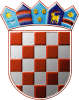 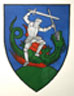         REPUBLIKA HRVATSKA                                                     MEĐIMURSKA ŽUPANIJAOPĆINA SVETI JURAJ NA BREGU                            OPĆINSKO VIJEĆEKLASA:351-02/22-01/01URBROJ: 2109/16-03-22-5Pleškovec, 31. ožujka 2022.Na temelju članka 173. stavka 3. Zakona o gospodarenju otpadom („Narodne novine“, broj 84/21.) i članka 28. Statuta Općine Sveti Juraj na Bregu („Službeni glasnik Međimurske županije“, broj 08/21.) Općinsko vijeće Općine Sveti Juraj na Bregu na svojoj 05. sjednici, održanoj 31. ožujka 2022. godine, donijelo je ODLUKUo prihvaćanju Izvješća o provedbi Plana gospodarenja otpadomOpćine Sveti Juraj na Bregu za 2021. godinuI.Prihvaća se Izvješće o provedbi Plana gospodarenja otpadom Općine Sveti Juraj na Bregu za 2021. godinu.II.Ova Odluka stupa na snagu osmog dana od dana objave u „Službenom glasniku Međimurske županije“.                                                                                                    PREDSJEDNIK                                                                                                    Općinskog vijeća                                                                                                   Anđelko Kovačić